                                                                                                    Favorit matematik 5A, kapitel 2                                                   
Tal i bråkform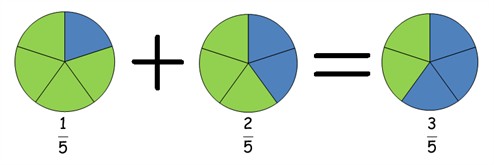 När du har arbetat med det här området kan du:
 Förstå och använda begreppen: heltal, bråkform, blandad form, liknämniga bråk, olika nämnare, täljare, omvandla bråk, förkorta bråk, kunna använda bråk som del av helhet, del av antal samt del av värde i välkända sammanhang. Använda metoder för att förkorta bråk, växla mellan tal i bråkform och tal i blandad form, kunna addera och subtrahera liknämniga tal i bråkform, mulitiplicera och dividera ett bråk med ett heltal, kunna välja och använda fungerande metoder för att göra beräkningar med tal i bråkform, kunna visa, använda och uttrycka sambandet mellan andel, del och helhetUtföra problemlösning genom att förstå frågan i en textuppgift, välja en fungerande strategi och formulera ett uttryck. Kunna bedöma rimligheten i svaret.Föra resonemang genom att bedöma rimligheten och motivera din lösning.Kommunicera genom att redovisa din lösning skriftligt och använda dig av 
matematikens uttrycksformer som bild, text och matematiska symboler. Undervisning Gemensamma genomgångar i hel- och halvklass. Enskilt arbete, arbete i par samt i mindre grupp. Praktiska och teoretiska uppgifter. Arbetsuppgifter på webben.  Läxuppgifter med repetitionsuppgifter.Bedömning      Du kommer att bli bedömd genom gruppuppgifter, läxförhör och diagnos.